Lakeside Frontier Riders                   	2016 Calendar   www.lakesidefrontierriders.comJanuary 30th - Saturday, Club ride  Fiesta Island, ride out 10 am, led by Cindy HelmsBring a lunch and chair.   February 11th – 15th, Thursday – Monday Stagecoach RV Resort CampoutFriday evening - game night  Saturday, 6 pm, potluck dinner in clubhouse,  Sunday:  8:30 am, Pancake breakfast in clubhouse, 6 pm -, bring your leftovers to potluck   March 5th - Saturday, Club Ride  Dulzura Vineyard and Winery Ride Staging 9-9:30 am, ride out 10:00, wine tasting $10.00- optional, bring lunch, chair, water, and sunscreenWatch for flyer with more details.   18th – 21st Thursday - Monday LFR Campout @ Vern Whittaker Friday, arrive 2:00; Mon, leave by 12:00 Saturday, 5 pm potluck dinner   April 9th – Saturday, Club Ride Ramona: Winery Ride, Details to come.15th – 18th, Friday - MondayStagecoach RV Resort Campout23rd - Saturday, Lakeside Western Days Parade  8:00 am, line up on Channel Road MayClub Ride – Date/Location TBA26th – 31st, Thursday - Tuesday Group Horse Camp Los Vaqueros Thurs, arrive 2:30 pm; Tues, leave by 12:00  Friday 6 pm, Lake Cuyamaca Restaurant-optional  Saturday, 4 pm wine tasting, 5 pm Dinner June 16th - Club Elections  General Meeting, 6 pm at Ranch House Restaurant July 09th – Saturday, Descanso Parade 8:00 am, line up TBA  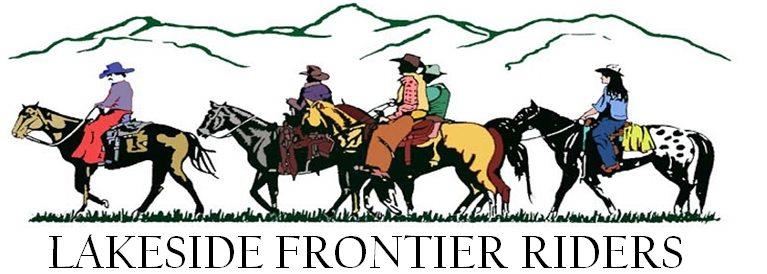 August  20th – Saturday, Annual All Clubs Beach Ride  9:00 am staging on Hollister; ride out at 10:00.  Ride to the beach with a potluck afterwards.  Host:  BVH  September Club ride – Date/Location TBAOctober (Date TBA) Group Horse Camp @ Los Vaqueros Four nights, Thurs, arrive 2:30 pm; Mon, leave 12:00  Friday 6 pm, Cuyamaca Lake Restaurant dinner –optional;   Saturday, 4 pm wine tasting and 5 pm Dinner November 5th - Saturday  LFR Annual Fundraiser/Poker Ride Check-in @ 8 am, First Riders out 9 am Tumbleweed Arena, 13315 Willow Rd., Lakeside The ride includes lunch; Raffle and Silent Auction19th - Saturday, Club Ride with guests Ride out at 10am at Sweetwater Bridge in Cuyamaca Rancho State Park; bring water and a chair December 3rd - Saturday, LFR Christmas Party  Social Hour 5 pm; Dinner 6 pm,  Secret Santa gift exchange, $20 limit  Location TBD * * * * *Calendar Events & Dates subject to change.General meetings are at 6:00 p.m. on the 3rd Thursday of every month, except December, located at the Ranch House Restaurant, 11510 Woodside Ave., Santee, exit at Riverford Rd off of Hwy 67, go right, one block. Check our website for the latest updates for changes due to weather or conflicts AND for additional Club rides and parades. 